Nombre ______________________________ Clase: ____________________ Fecha: _________________________Para Calentarnos: Match the following vocabulary words:La Familia (Hint: page 150)Classwork: Review p 150 La familia. Watch “La Familia” video from Discovery and translate lyrics. Students are to complete the chart below stating each person’s family title using self-made questions. Review p 151 Para conversar, para decir más y Un poco más. Complete p 152 ¿Quiénes son? Complete p 152 ¿Cierto o falso? Complete p 152 José y su familia.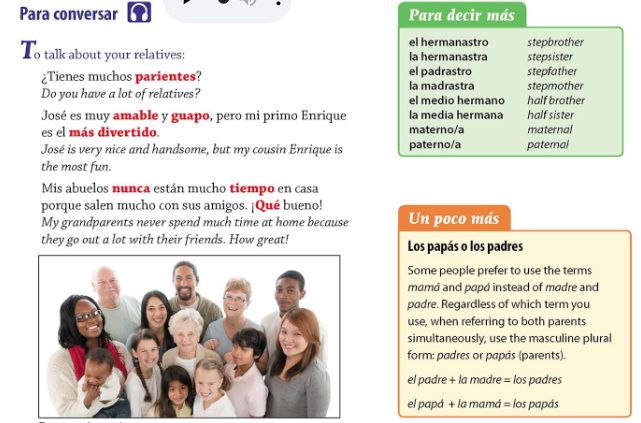 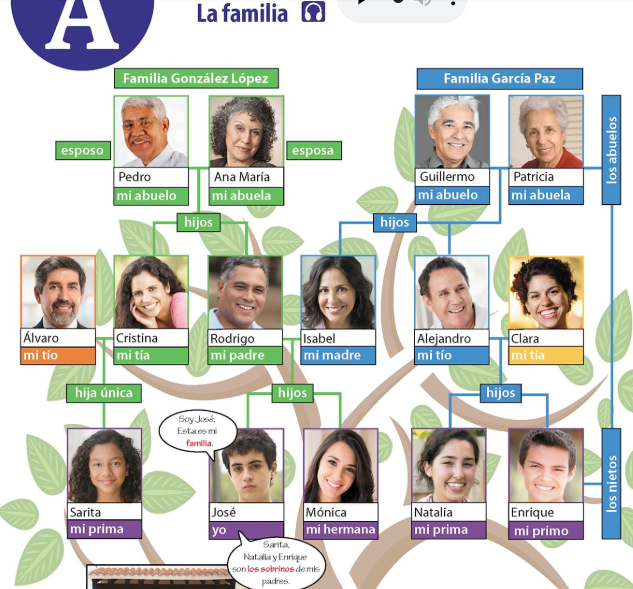 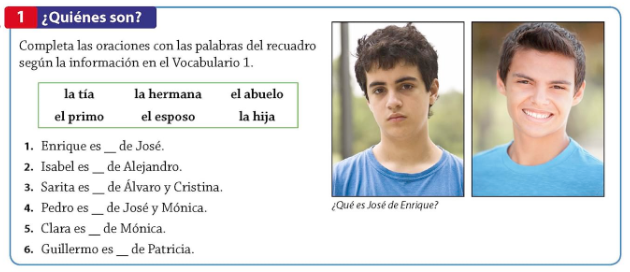 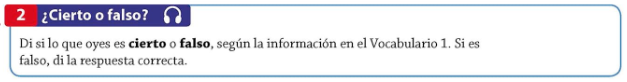 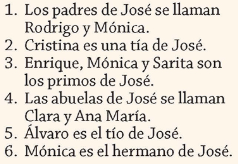 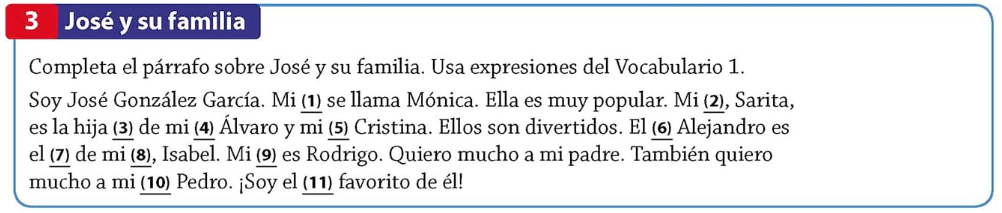 Create five questions find out who each person is.Nombre: _______________________________________ Fecha: _____________________ Clase: ______________Para Calentarnos: Match the following vocabulary words:Classwork: Translate p 153 Diálogo: En la fiesta del abuelo. Complete p 153 ¿Qué recuerdas? (In complete Spanish sentences.) Complete p 153 Algo personal. Complete p 153 ¿Quién es? (listening) Summarize p 154 Repaso rápido: Adjectives.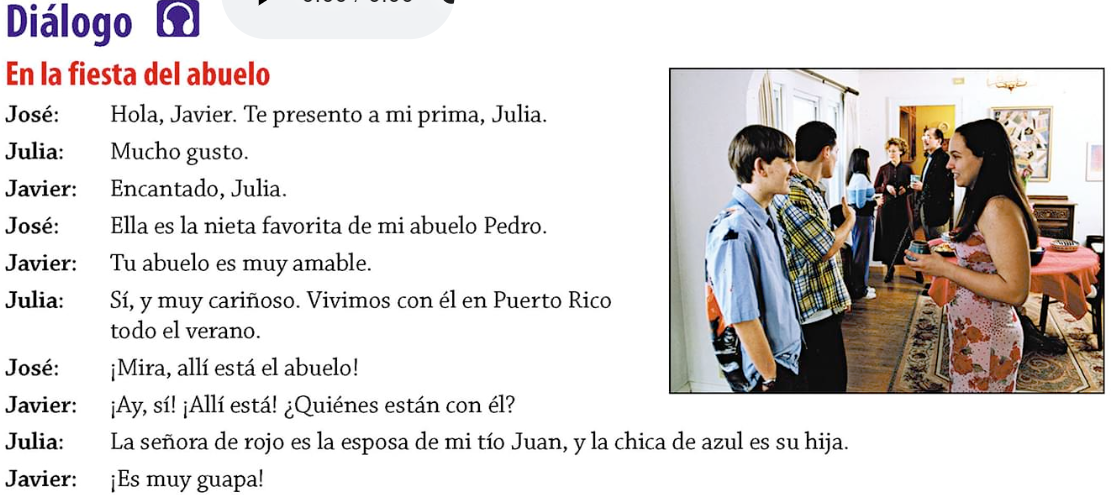 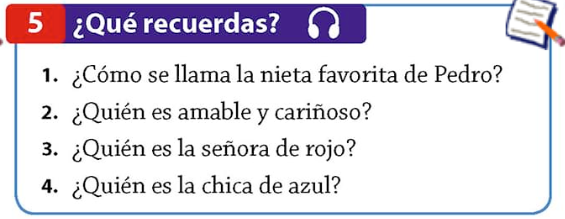 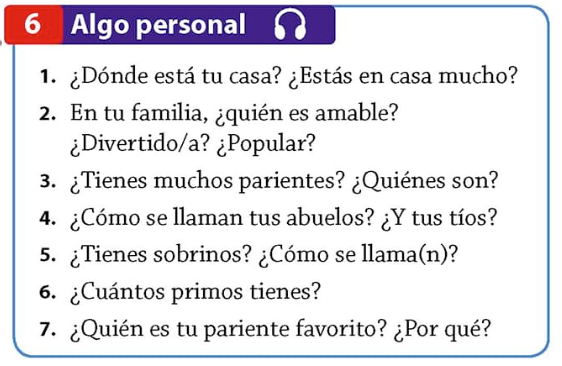 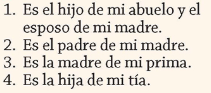 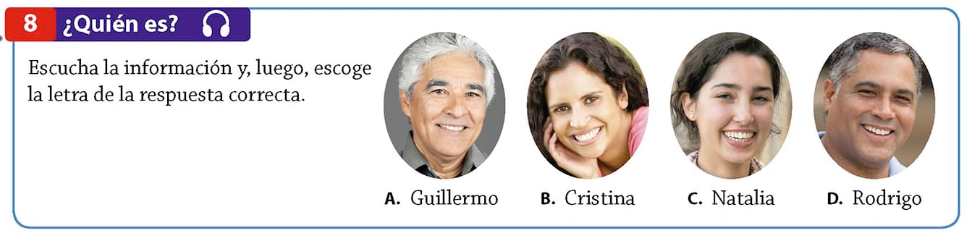 Para Calentarnos: Complete p 154 Mi familia en San Juan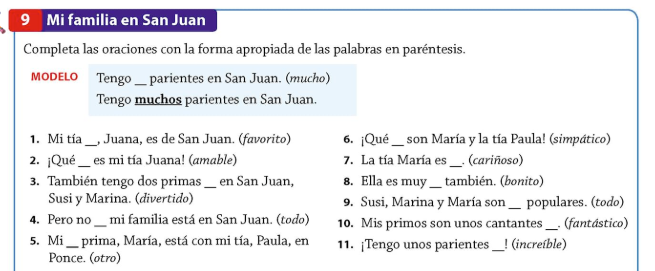 Classwork: Watch Possessive Adjectives in Spanish Video from Discovery and complete the “Video: Possessive Adjectives in Spanish” worksheet. Complete Communicative Activies: La familia de Pablo and ¿Cómo están? (in class activity) Complete p 156 Fotos de mis parientes.Video: Possessive Adjectives in SpanishDefine Adjective: ______________________________________________________________________________________________________________________________________________________________________
Define Possessive Adjective: ______________________________________________________________________________________________________________________________________________________________________Give an Example of a sentence with a possessive adjective: ___________________________________________________________________________________What are some possessive adjectives in English? ___________________________________________________________________________________What are the possessive adjectives in English and Spanish?You have to do your homework. ___________________________________________________________________________________She has to do her homework. ___________________________________________________________________________________We have to do our homework. ___________________________________________________________________________________You all have to do your homework. ___________________________________________________________________________________They have to do their homework. ___________________________________________________________________________________You have to do my homework. ___________________________________________________________________________________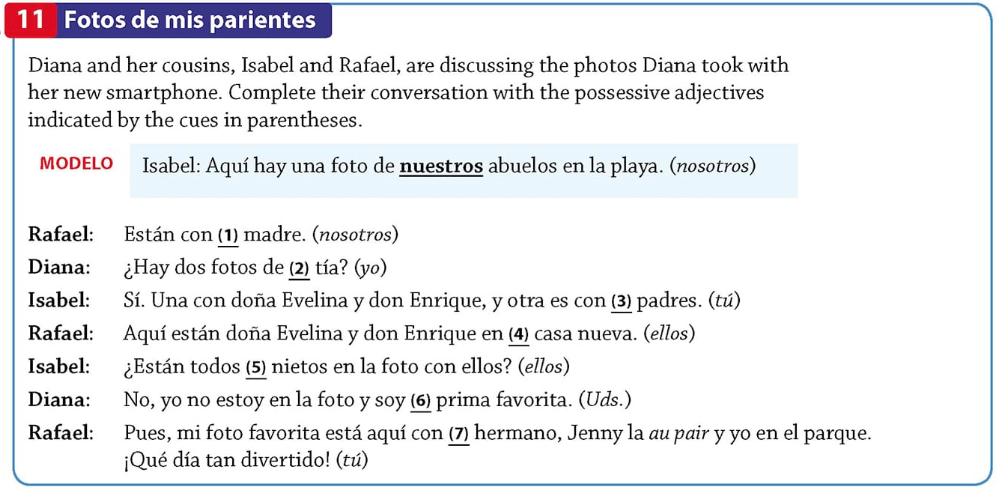 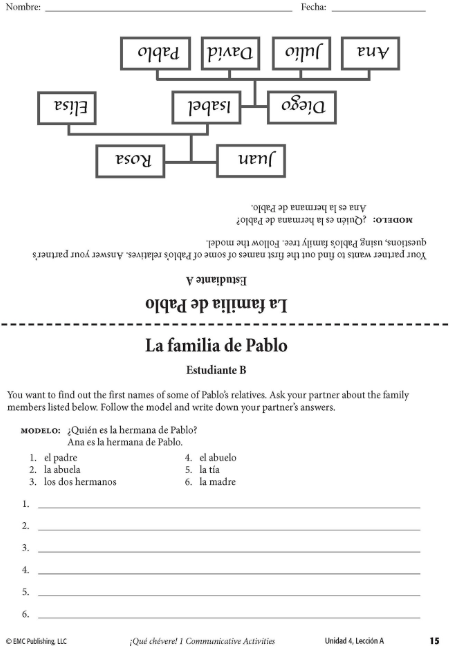 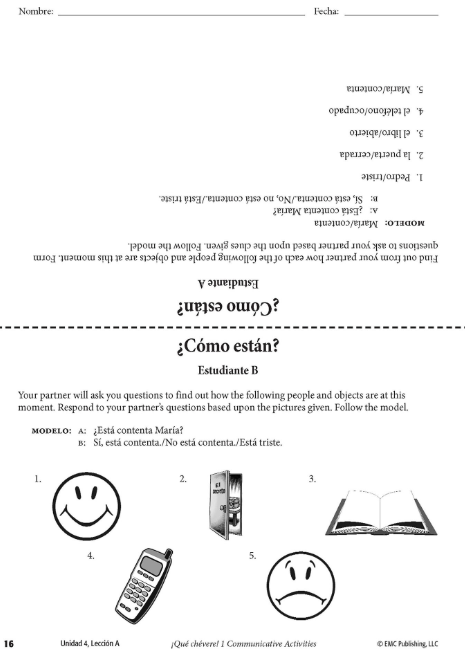 La familiaAmemi abuelo/aBThe familyyoCmy cousinmi hermano/aDmy grandparentmi primo/aEmy mothermy tío/aFmy fathermi padreGmy uncle/auntmi madreHmy sibling (brother/sister)1.2.3.4.5.6.1.2.3.4.5.6.Family titlesClassmates NamesYoAmadreBpadreChermanaDhermanoEabuelaFabueloG1.2.3.4.5.amableAbeautifulbonito/aBaffectionatecansado/aCfuncariñoso/aDhandsomecontento/aEnice, kinddivertido/aFtiredguapo/aGsadnervioso/aHpopularpopularInervoustristeJcontent, happyJoséJuliaJavierJoséJavierJuliaJoséJavierJuliaJavier1.2.3.4.1627384951011EnglishSpanishTener – to haveTener – to haveTener – to haveTener – to haveYoNosotros (as)TúVosotros (as)Él, Ella, UstedEllos, Ellas, Ustedes1.2.3.4.5.6.7.